АДМИНИСТРАЦИЯ ВОРОБЬЕВСКОГО 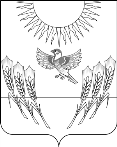 МУНИЦИПАЛЬНОГО РАЙОНА ВОРОНЕЖСКОЙ ОБЛАСТИП О С Т А Н О В Л Е Н И Еот    20 марта 2020 г.   №  193        	   	            с. ВоробьевкаВ соответствии с приложением N 35 к государственной программе Воронежской области «Развитие образования», утвержденной постановлением правительства Воронежской области от 17.12.2013 № 1102 «Об утверждении государственной программы Воронежской области «Развитие образования»,  администрация  Воробьевского муниципального  района Воронежской области п о с т а н о в л я е т :1. Утвердить прилагаемый Порядок расходования средств на реализацию мероприятий областной адресной программы капитального ремонта в рамках государственной программы Воронежской области «Развитие образования» на 2020 год.2. Определить уполномоченным органом по расходованию и целевому использованию средств на реализацию мероприятий областной адресной программы капитального ремонта в рамках государственной программы Воронежской области «Развитие образования» на 2020 год отдел по образованию администрации Воробьевского муниципального района.2.  Контроль за исполнением настоящего постановления оставляю за собой.Глава администрации муниципального района                                 		М.П. ГордиенкоУтвержденпостановлением  администрацииВоробьевского муниципального района Воронежской областиот   20.03.2020 г. № 193ПОРЯДОКрасходования средств на реализацию мероприятий областной адресной программы капитального ремонта в рамках государственной программы Воронежской области «Развитие образования» на 2020 год1. Настоящий Порядок определяет следующий механизм расходования средств на реализацию мероприятий областной адресной программы капитального ремонта в рамках реализации мероприятия «Реализация мероприятий областной адресной программы капитального ремонта» основного мероприятия 1.1 «Развитие и модернизация дошкольного образования», мероприятия «Реализация мероприятий областной адресной программы капитального ремонта» основного мероприятия 1.2 «Развитие и модернизация общего образования» подпрограммы 1 «Развитие дошкольного и общего образования» государственной программы Воронежской области «Развитие образования» на 2020 год (далее - Субсидия).2. Уполномоченным органом по расходованию Субсидии определить отдел по образованию администрации Воробьевского муниципального района (далее – уполномоченный орган).3. Поступившая Субсидия отражается в доходах местного бюджета по коду классификации доходов бюджетов Российской Федерации 92720229999 050000150.4. Расходование средств осуществляется муниципальными образовательными организациями на реализацию мероприятий областной адресной программы капитального ремонта в рамках государственной программы Воронежской области «Развитие образования» в пределах объемов лимитов бюджетных обязательств доведенных учреждению за счет средств Субсидии и средств местного бюджета5. После зачисления Субсидии на лицевой счет 04313001570 муниципальные казенные учреждения  Воробьевского муниципального района платежными поручениями перечисляют с лицевого счета 02313001570 открытого в УФК по Воронежской области. 6. Расходование средств осуществляется по коду классификации расходов бюджетов Российской Федерации «924070201102S8750243», «924070101101S8750243»О порядке расходования средств на реализацию мероприятий областной адресной программы капитального ремонта в рамках государственной программы Воронежской области «Развитие образования» на 2020 год